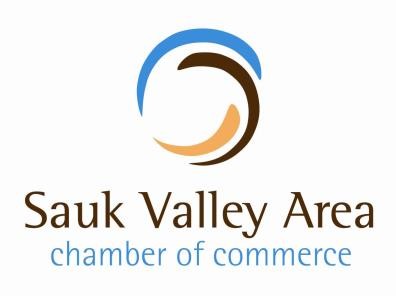 Hispanic Business Leaders Scholarship Application$1000.00Members of the Hispanic Business Leaders Committee created this scholarship to support a Sauk Valley Resident of Hispanic Heritage in pursuing higher educational goals. INSTRUCTIONS TO APPLICANTSYour signature on this application is evidence that you plan to attend an institute of higher learning (i.e., community college, junior college, four-year college, university or trade school). This application is for a one-year, $1000.00 scholarship. Applicants for this Scholarship must reside in the Sauk Valley Area. Applicants must be enrolled or accepted for enrollment as full-time undergraduate students, in an accredited four-year or two-year institution in the U.S. or U.S. territories. At least one parent must be of Hispanic ancestry. Non-U.S. citizens are eligible to apply (DACA or Undocumented). Applicants must be full-time undergraduate students for the Fall 2024 – Spring 2025 academic year. This includes high school seniors, college freshman, sophomores, and juniors up to age 25.You must mail or deliver this completed application with two letters of recommendation, a transcript, and a current photograph to the Sauk Valley Area Chamber of Commerce, 211 Locust, Sterling, Illinois 61081, before March 15. Failure to have your materials postmarked by March 15 will be cause for rejection of the application.PERSONAL INFORMATIONDate 	Name				 First	Middle	LastAddress					 no. and street	city	state	zipDate of Birth 	 Email 	 Home Phone 	 Cell Phone 		Parent/GuardianName 	Address		 Name and location of High School 		Graduation month and year ______________________________________________ List extracurricular school activities (Years participated, leadership positions, etc.)List extracurricular non-school activities (jobs, community, volunteer, leadership positions, etc.)Name of college/university, community college or vocational school you plan to attend.Intended major/field of study:  	Please include:APPLICATIONTRANSCRIPTTWO LETTERS OF RECOMMENDATIONTWO ESSAY QUESTIONSCURRENT PHOTOGRAPH HONORS AND AWARDS RECEIVED:ESSAY:Tell us about yourself including your family, and how they have influenced you in life and work. What is your biggest achievement and how did you complete it? Describe your strength and weakness. (Minimum 250 words)What is your vision of the future of Leadership in Latinos and Hispanics in America and what is your role? How will having Hispanic individuals as leaders benefit the community? What suggestions do you have as to how the Hispanic Business Leaders Committee can help/invest in the community? (Minimum 250 words)Student StatementWe, the undersigned, agree to allow permission for the Sauk Valley Area Chamber of Commerce to obtain confidential student records from the pertaining school system.We understand and acknowledge that the scholarship to be awarded, if any, shall be awarded at the sole discretion of the selection committee considering all materials submitted by the applicant. Consideration shall be given to scholarship, extracurricular activities, career aspirations, religious and community activities, and such factors as the selection committee deems appropriate. No one factor shall be the determining factor in awarding of the scholarship; the consensus of the selection committee shall be the ultimate criteria for the awarding of the scholarship. The committee reserves the right to not award any scholarships.The Sauk Valley Area Chamber of Commerce reserves the right to publish the name, school and photograph of scholarship recipient. This could include, but is not limited to, SVACC publications, website or local media.Student Name (Print)	Student (Signature)DateParent or Guardian (Print)	Parent or Guardian (Signature)Date12/2023